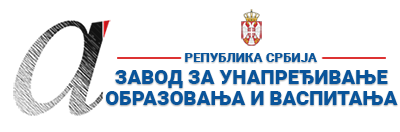 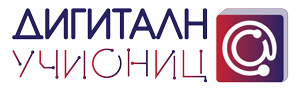 ПРИПРЕМА ЗА ЧАС*Детаљно опишите на који начин се користе функције и сегменти дигиталних образовних ресурса / алата, апликација и софтвера при реализацији овог часа.**Уз припрему за час пожељно је приложити и линк ка презентацији или линкове ка онлајн апликацијама и алатима коришћеним за реализацију часа (уколико су коришћене презентације и онлајн алати). Презентација се може урадити у било ком софтверу за израду презентација (PowerPoint, Google Slide, Prezi, Zoho Show, Sway, Canva или било који други), а избор онлајн алата и апликација је у потпуности слободан (то могу бити алати приказани на обуци, али и било који други које користите у вашем раду). Презентације треба да буду подељене преко линка ка неком од алата за складиштење података у облаку (Google Drive, OneDrive, Dropbox…). Презентације (линкови) се не могу слати преко онлајн сервиса као што је WeeTransfer и слични, јер је време складиштења података на оваквим сервисима обично ограничено на 10-15 дана, након чега се линк и подаци бришу. Презентација часа може бити и у виду видео презентације (материјала) постављене на неки од сервиса као што су YouTube, Dailymotion, TikTok…
Уколико користите дигиталне уџбенике за реализацију овог часа, довољно је само да наведете дигитални уџбеник (назив и издавача) који користите и у реду „12. Детаљан опис“ опишете на који начин се користи (који сегменти и функције) при реализацији часа.***Ред „16 Остало“ није обавезан, али може да утиче на избор за Базу радова.****НАЈКВАЛИТЕТНИЈЕ ПРИПРЕМЕ ЗА ЧАС БИЋЕ ПОСТАВЉЕНЕ У БАЗУ РАДОВА НА САЈТУ ПРОЈЕКТА https://digitalnaucionica.edu.rs/1. ШколаOШ „Ђура Јакшић“OШ „Ђура Јакшић“МестоПерлезПерлезПерлез2. Наставник (име и презиме)Дарја КостовскиДарја КостовскиДарја КостовскиДарја КостовскиДарја КостовскиДарја Костовски3. Модел наставе (изабрати из падајућег менија):3. Модел наставе (изабрати из падајућег менија):4. Предмет:Српски језик и књижевностСрпски језик и књижевностСрпски језик и књижевностСрпски језик и књижевностРазред шести5. Наставна тема - модул:ЈезикЈезикЈезикЈезикЈезикЈезик6. Наставна јединица:Једначење сугласника по звучностиЈедначење сугласника по звучностиЈедначење сугласника по звучностиЈедначење сугласника по звучностиЈедначење сугласника по звучностиЈедначење сугласника по звучности7. Циљ наставне јединице:Упознавање ученика са гласовном променом једначење сугласника по звучностиУпознавање ученика са гласовном променом једначење сугласника по звучностиУпознавање ученика са гласовном променом једначење сугласника по звучностиУпознавање ученика са гласовном променом једначење сугласника по звучностиУпознавање ученика са гласовном променом једначење сугласника по звучностиУпознавање ученика са гласовном променом једначење сугласника по звучности8. Очекивани исходи:Ученик ће бити у стању да:-разликује врсте гласовних промена у једноставним примерима и примењује књижевнојезичку норму;-препозна делове речи у вези са њиховим грађењем;- повеже граматичке појмове обрађене у претходним разредима са новим наставним садржајима;-усвоји и препозна у речима нову гласовну промену једначење сугласника по звучности.Ученик ће бити у стању да:-разликује врсте гласовних промена у једноставним примерима и примењује књижевнојезичку норму;-препозна делове речи у вези са њиховим грађењем;- повеже граматичке појмове обрађене у претходним разредима са новим наставним садржајима;-усвоји и препозна у речима нову гласовну промену једначење сугласника по звучности.Ученик ће бити у стању да:-разликује врсте гласовних промена у једноставним примерима и примењује књижевнојезичку норму;-препозна делове речи у вези са њиховим грађењем;- повеже граматичке појмове обрађене у претходним разредима са новим наставним садржајима;-усвоји и препозна у речима нову гласовну промену једначење сугласника по звучности.Ученик ће бити у стању да:-разликује врсте гласовних промена у једноставним примерима и примењује књижевнојезичку норму;-препозна делове речи у вези са њиховим грађењем;- повеже граматичке појмове обрађене у претходним разредима са новим наставним садржајима;-усвоји и препозна у речима нову гласовну промену једначење сугласника по звучности.Ученик ће бити у стању да:-разликује врсте гласовних промена у једноставним примерима и примењује књижевнојезичку норму;-препозна делове речи у вези са њиховим грађењем;- повеже граматичке појмове обрађене у претходним разредима са новим наставним садржајима;-усвоји и препозна у речима нову гласовну промену једначење сугласника по звучности.Ученик ће бити у стању да:-разликује врсте гласовних промена у једноставним примерима и примењује књижевнојезичку норму;-препозна делове речи у вези са њиховим грађењем;- повеже граматичке појмове обрађене у претходним разредима са новим наставним садржајима;-усвоји и препозна у речима нову гласовну промену једначење сугласника по звучности.9. Методе рада:Монолошка, дијалошка, аналитичко синтетичка, текстовнаМонолошка, дијалошка, аналитичко синтетичка, текстовнаМонолошка, дијалошка, аналитичко синтетичка, текстовнаМонолошка, дијалошка, аналитичко синтетичка, текстовнаМонолошка, дијалошка, аналитичко синтетичка, текстовнаМонолошка, дијалошка, аналитичко синтетичка, текстовна10. Облици рада:Фронтални, индивидуални, групниФронтални, индивидуални, групниФронтални, индивидуални, групниФронтални, индивидуални, групниФронтални, индивидуални, групниФронтални, индивидуални, групни11. Потребна опрема / услови / наставна средства / софтвер – апликације - алати за реализацију часаГраматика, радне свеске, школске свеске, табла, креда, лаптоп, пројектор, штампани материјалГраматика, радне свеске, школске свеске, табла, креда, лаптоп, пројектор, штампани материјалГраматика, радне свеске, школске свеске, табла, креда, лаптоп, пројектор, штампани материјалГраматика, радне свеске, школске свеске, табла, креда, лаптоп, пројектор, штампани материјалГраматика, радне свеске, школске свеске, табла, креда, лаптоп, пројектор, штампани материјалГраматика, радне свеске, школске свеске, табла, креда, лаптоп, пројектор, штампани материјал12. Детаљан опис начина употребе дигиталних образовних материјала / дигиталних уџбеника / апликација и алата*Граматика 6 Језичко благо, ЛогосУченици се подсећају поделе сугласника по звучности попуњавањем табеле у првом задатку, затим прелазе на други задатак где треба да направе речи од префикса и творбених основа и на тај начин се уводе у наставну јединицу.https://www.youtube.com/watch?v=wPanLpozqa4 Ученици гледају лекцију Једначење сугласника по звучности са јутјуб канала „Јеца едукација“ која садржи подсетник о подели гласова и на занимљив начин представља ову гласовну промену.https://wordwall.net/sr/resource/6264199 Ученици у вордволу од понуђених речи у две колоне разврставају речи на оне у којима је извршено једначење сугласника по звучности и на оне у којима није извршено.Граматика 6 Језичко благо, ЛогосУченици се подсећају поделе сугласника по звучности попуњавањем табеле у првом задатку, затим прелазе на други задатак где треба да направе речи од префикса и творбених основа и на тај начин се уводе у наставну јединицу.https://www.youtube.com/watch?v=wPanLpozqa4 Ученици гледају лекцију Једначење сугласника по звучности са јутјуб канала „Јеца едукација“ која садржи подсетник о подели гласова и на занимљив начин представља ову гласовну промену.https://wordwall.net/sr/resource/6264199 Ученици у вордволу од понуђених речи у две колоне разврставају речи на оне у којима је извршено једначење сугласника по звучности и на оне у којима није извршено.Граматика 6 Језичко благо, ЛогосУченици се подсећају поделе сугласника по звучности попуњавањем табеле у првом задатку, затим прелазе на други задатак где треба да направе речи од префикса и творбених основа и на тај начин се уводе у наставну јединицу.https://www.youtube.com/watch?v=wPanLpozqa4 Ученици гледају лекцију Једначење сугласника по звучности са јутјуб канала „Јеца едукација“ која садржи подсетник о подели гласова и на занимљив начин представља ову гласовну промену.https://wordwall.net/sr/resource/6264199 Ученици у вордволу од понуђених речи у две колоне разврставају речи на оне у којима је извршено једначење сугласника по звучности и на оне у којима није извршено.Граматика 6 Језичко благо, ЛогосУченици се подсећају поделе сугласника по звучности попуњавањем табеле у првом задатку, затим прелазе на други задатак где треба да направе речи од префикса и творбених основа и на тај начин се уводе у наставну јединицу.https://www.youtube.com/watch?v=wPanLpozqa4 Ученици гледају лекцију Једначење сугласника по звучности са јутјуб канала „Јеца едукација“ која садржи подсетник о подели гласова и на занимљив начин представља ову гласовну промену.https://wordwall.net/sr/resource/6264199 Ученици у вордволу од понуђених речи у две колоне разврставају речи на оне у којима је извршено једначење сугласника по звучности и на оне у којима није извршено.Граматика 6 Језичко благо, ЛогосУченици се подсећају поделе сугласника по звучности попуњавањем табеле у првом задатку, затим прелазе на други задатак где треба да направе речи од префикса и творбених основа и на тај начин се уводе у наставну јединицу.https://www.youtube.com/watch?v=wPanLpozqa4 Ученици гледају лекцију Једначење сугласника по звучности са јутјуб канала „Јеца едукација“ која садржи подсетник о подели гласова и на занимљив начин представља ову гласовну промену.https://wordwall.net/sr/resource/6264199 Ученици у вордволу од понуђених речи у две колоне разврставају речи на оне у којима је извршено једначење сугласника по звучности и на оне у којима није извршено.Граматика 6 Језичко благо, ЛогосУченици се подсећају поделе сугласника по звучности попуњавањем табеле у првом задатку, затим прелазе на други задатак где треба да направе речи од префикса и творбених основа и на тај начин се уводе у наставну јединицу.https://www.youtube.com/watch?v=wPanLpozqa4 Ученици гледају лекцију Једначење сугласника по звучности са јутјуб канала „Јеца едукација“ која садржи подсетник о подели гласова и на занимљив начин представља ову гласовну промену.https://wordwall.net/sr/resource/6264199 Ученици у вордволу од понуђених речи у две колоне разврставају речи на оне у којима је извршено једначење сугласника по звучности и на оне у којима није извршено.Планиране активности наставникаПланиране активности наставникаПланиране активности ученикаПланиране активности ученикаПланиране активности ученикаПланиране активности ученика13.1. Уводни део часа Упознаје ученике са циљевима часа.Упућује ученике на задатке у уџбенику и даје упутсва за задатке.Охрабрује их да успешно  ураде  уводне задатке и разумеју лекцију.Записује на табли наслов наставне јединице и још једном обнавља поделу сугласника по звучности.-Упознаје ученике са циљевима часа.Упућује ученике на задатке у уџбенику и даје упутсва за задатке.Охрабрује их да успешно  ураде  уводне задатке и разумеју лекцију.Записује на табли наслов наставне јединице и још једном обнавља поделу сугласника по звучности.-Проналазе лекцију и самостално раде задатке у уџбенику. Обнављају поделу сугласника по звучности.Питају шта им је нејасно.Проналазе лекцију и самостално раде задатке у уџбенику. Обнављају поделу сугласника по звучности.Питају шта им је нејасно.Проналазе лекцију и самостално раде задатке у уџбенику. Обнављају поделу сугласника по звучности.Питају шта им је нејасно.Проналазе лекцију и самостално раде задатке у уџбенику. Обнављају поделу сугласника по звучности.Питају шта им је нејасно.13.2. Средишњи део часаПушта ученицима клип са јутјуба (Једначење сугласника по звучности) са канала „Јеца едукација“.Записује на табли поделу сугласника по звучности и неколико примера речи у којима је дошло до једначења сугласника по звучности,  скреће пажњу на одступања од ове гласовне промене и наводи примере.Дели ученике у 5 група .  Свака група добија одштампани наставни листић са  два задатка. У првом задатку треба да глаголе несвршеног вида претворе у глаголе свршеног вида у којима се десило једначење сугласника по звучности. У другом задатку треба да заокруже реченице у којима је подвучена реч у којој није дошло до једначења сугласника по звучности  правилно написана. Помаже када је то потребно. Пушта ученицима клип са јутјуба (Једначење сугласника по звучности) са канала „Јеца едукација“.Записује на табли поделу сугласника по звучности и неколико примера речи у којима је дошло до једначења сугласника по звучности,  скреће пажњу на одступања од ове гласовне промене и наводи примере.Дели ученике у 5 група .  Свака група добија одштампани наставни листић са  два задатка. У првом задатку треба да глаголе несвршеног вида претворе у глаголе свршеног вида у којима се десило једначење сугласника по звучности. У другом задатку треба да заокруже реченице у којима је подвучена реч у којој није дошло до једначења сугласника по звучности  правилно написана. Помаже када је то потребно. Слушају и гледају клип са јутјуба.Записују у свесци најбитније делове нове лекције.Пажљиво прате инструкције, размишају, самостално закључују.Попуњавају  задатке са наставног листића и утврђују нову гласовну промену.Подстичу једни друге да реше задатаке.Слушају и гледају клип са јутјуба.Записују у свесци најбитније делове нове лекције.Пажљиво прате инструкције, размишају, самостално закључују.Попуњавају  задатке са наставног листића и утврђују нову гласовну промену.Подстичу једни друге да реше задатаке.Слушају и гледају клип са јутјуба.Записују у свесци најбитније делове нове лекције.Пажљиво прате инструкције, размишају, самостално закључују.Попуњавају  задатке са наставног листића и утврђују нову гласовну промену.Подстичу једни друге да реше задатаке.Слушају и гледају клип са јутјуба.Записују у свесци најбитније делове нове лекције.Пажљиво прате инструкције, размишају, самостално закључују.Попуњавају  задатке са наставног листића и утврђују нову гласовну промену.Подстичу једни друге да реше задатаке.13.3. Завршни део часаПојашњава непознато, разрешава ученичке недоумице.Упућује ученике на задатак у вордволу у којем треба да од понуђених речи  у две колоне разврстају речи на оне код којих је дошло до једначења сугласника по звучности и на оне код којих ова гласовна промена није извршена.  Упућује ученике на вежбања из Радне свеске 6.Појашњава непознато, разрешава ученичке недоумице.Упућује ученике на задатак у вордволу у којем треба да од понуђених речи  у две колоне разврстају речи на оне код којих је дошло до једначења сугласника по звучности и на оне код којих ова гласовна промена није извршена.  Упућује ученике на вежбања из Радне свеске 6.Питају шта им је нејасно, решавају задатке.Питају шта им је нејасно, решавају задатке.Питају шта им је нејасно, решавају задатке.Питају шта им је нејасно, решавају задатке.14. Линкови** ка презентацији која прати час ка дигиталном образовном садржају / алатима / апликацијама  ка свим осталим онлајн садржајима који дају увид у припрему за час и његову реализацију Задатак у вордволуhttps://wordwall.net/sr/resource/6264199Видео лекција са канала Јеца едукацијаhttps://www.youtube.com/watch?v=wPanLpozqa4Дарја Костовски презентација која прати часhttps://1drv.ms/p/s!AlXMmG-7Nl6Ycb9PN3IlRcCgPTc?e=Q0MTTkЗадатак у вордволуhttps://wordwall.net/sr/resource/6264199Видео лекција са канала Јеца едукацијаhttps://www.youtube.com/watch?v=wPanLpozqa4Дарја Костовски презентација која прати часhttps://1drv.ms/p/s!AlXMmG-7Nl6Ycb9PN3IlRcCgPTc?e=Q0MTTkЗадатак у вордволуhttps://wordwall.net/sr/resource/6264199Видео лекција са канала Јеца едукацијаhttps://www.youtube.com/watch?v=wPanLpozqa4Дарја Костовски презентација која прати часhttps://1drv.ms/p/s!AlXMmG-7Nl6Ycb9PN3IlRcCgPTc?e=Q0MTTkЗадатак у вордволуhttps://wordwall.net/sr/resource/6264199Видео лекција са канала Јеца едукацијаhttps://www.youtube.com/watch?v=wPanLpozqa4Дарја Костовски презентација која прати часhttps://1drv.ms/p/s!AlXMmG-7Nl6Ycb9PN3IlRcCgPTc?e=Q0MTTkЗадатак у вордволуhttps://wordwall.net/sr/resource/6264199Видео лекција са канала Јеца едукацијаhttps://www.youtube.com/watch?v=wPanLpozqa4Дарја Костовски презентација која прати часhttps://1drv.ms/p/s!AlXMmG-7Nl6Ycb9PN3IlRcCgPTc?e=Q0MTTkЗадатак у вордволуhttps://wordwall.net/sr/resource/6264199Видео лекција са канала Јеца едукацијаhttps://www.youtube.com/watch?v=wPanLpozqa4Дарја Костовски презентација која прати часhttps://1drv.ms/p/s!AlXMmG-7Nl6Ycb9PN3IlRcCgPTc?e=Q0MTTk15. Начини провере остварености исходаУспешност решавања задатака, активност на часу.Успешност решавања задатака, активност на часу.Успешност решавања задатака, активност на часу.Успешност решавања задатака, активност на часу.Успешност решавања задатака, активност на часу.Успешност решавања задатака, активност на часу.16. Остало (нпр. стандарди, кључни појмови, корелација, међупредметне компетенције и сл.)***Гласови, гласовне промене, једначење сугласника по звучности.Гласови, гласовне промене, једначење сугласника по звучности.Гласови, гласовне промене, једначење сугласника по звучности.Гласови, гласовне промене, једначење сугласника по звучности.Гласови, гласовне промене, једначење сугласника по звучности.Гласови, гласовне промене, једначење сугласника по звучности.